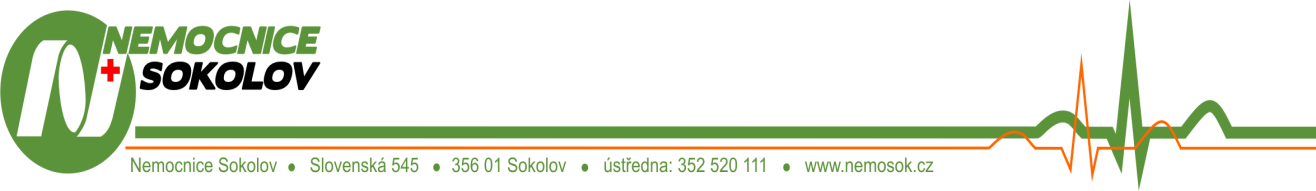 Anesteziologicko-resuscitační odděleníNEMOS  SOKOLOV s.r.o.Nemocnice SokolovSlovenská 545,  356 01 Sokolovtelef.: 352 520 154Informovaný souhlas zákonného zástupce s podáním anestezie u dítěte.	Vašemu dítěti, jehož jste zákonným zástupcem, bude prováděn výkon, který vyžaduje některý z druhů znecitlivění (anestezie). Anestezii bude provádět odborný lékař - anesteziolog. Bližší informace o anestezii se dozvíte z Vám předaného letáku: „Informace o anestezii“. Vzhledem k tomu, že se bude jednat o anestezii Vašeho dítěte a abychom předešli možným rizikům či komplikacím,  je nutná Vaše spolupráce. Žádáme Vás o dodržení těchto pokynů:	-   nejméně 6 hodin před anestézií nesmí dítě jíst ani pít ( předcházíme tím vdechnutí zvratků)	-   kojenci nesmí být kojeni nejméně 4 hodiny před zákrokem	-   nenoste Vašemu dítěti před operací žádné potraviny, sladkosti, žvýkačky-   v případě ambulantního zákroku může být dítě po uplynutí určité doby, po kontrole anesteziologem                  a pod Vaším dohledem odvezeno                 	-   v případě ambulantního zákroku nesmí být dítě odvedeno, ale  musí být   o d v e z e n o !	-   doma musí ležet a být pod Vaším dohledem	V následujícím dotazníku uveďte všechny okolnosti, které se Vám zdají být závažné. V případě, že máte nějaké dotazy, či přejete-li si mluvit s anesteziologem, obraťte se na ošetřující personál.Jméno dítěte:  ..............................................  Rodné číslo:   ..........................  Zdravotní pojišťovna: ................1.   Stáří:.......................  Váha: ..........................   Výška: ...........................2.   Bylo Vaše dítě v posledních 12 měsících v lékařském ošetřování?		ano	ne      S jakým onemocněním:   ....................................................………………...      Bylo v posledních 3 měsících očkováno?				     	ano	ne3.   Užívá Vaše dítě nějaké léky?					  	ano	ne      O jaké léky se jedná ?  ..................................................................................4.   Bylo již někdy operováno?							ano	ne      Pro jaké onemocnění bylo operováno a kdy? ...............................................5.   Došlo někdy u pokrevních příbuzných Vašeho dítěte během výkonu       k nějakým komplikacím?							ano	ne6.   Dostalo Vaše dítě někdy krevní transfúzi?					ano	ne      Jestliže ano, víte o nějakých komplikacích?					ano	neTrpí vaše dítě některým z následujících onemocnění?7.   Svalové onemocnění, nebo svalová slabost?					ano	ne      Má takové onemocnění někdo z pokrevních příbuzných?			ano	ne8.   Srdce a krevní oběh:      - je fyzická výkonnost dítěte nějak omezena?					ano	ne      - zmodrá Vaše dítě při velké námaze?					ano	ne      - objeví se při námaze dušnost?					 	ano	ne      - víte o nějaké srdeční vadě Vašeho dítěte?					ano	ne9.   Dýchací systém:      - trpí Vaše dítě nějakým plicním onemocněním?				ano	ne      - trpí častými bronchitidami - záněty průdušek?				ano	ne      - mívá někdy stavy dušnosti? (např. pseudokrup v raném dětství)?		ano	ne      - má astma?							 		ano	ne10.  Játra, ledviny, krvácivost:       - prodělalo Vaše dítě žloutenku?  Pokud ano, tak kdy: ..................		ano	ne       - mívá sklon ke zvýšené krvácivosti?					ano	ne       - pozorujete častější výskyt modřin?						ano	ne       - má Vaše dítě onemocnění ledvin, močových cest, močového měchýře?	ano	ne11.  Mozek a CNS:      - trpí Vaše dítě nějakou nervovou chorobou?					ano	ne      - mělo někdy křeče při vysoké horečce?					ano	ne      - má nějaké křečové onemocnění?						ano	ne12.  Přecitlivělost:      - má Vaše dítě sennou rýmu?						ano	ne      - pozorovali jste po podání některých léků nebo potravin 	alergickou příhodu? (vyrážka, svědění, otok, bezvědomí)			ano	ne      - uveďte blíže okolnosti alergické příhody ..........................................	a na co je dítě alergické:  ...............................................................	13. Poruchy výměny látkové:      - trpí Vaše dítě cukrovkou?							ano	ne      - onemocnění štítné žlázy (nadledvinek)?					ano	ne14. Má Vaše dítě nějakou oční chorobu?						ano	ne15. Jaký je stav jeho chrupu ( viklavé zuby, vadný skus,       rovnátka, protézy)?...............................................16. Trpí Vaše dítě častějšími záněty mandlí, angínami? 				ano	ne17. Má nějaké onemocnění uší?							ano	ne18. Ostatní zvláštnosti či onemocnění: ......................................................................PROHLÁŠENÍ  ZÁKONNÉHO ZÁSTUPCE DÍTĚTE.1.   Já,  ..................................................................., nar. ........................, RČ  .................................., jakožto zákonný zástupce pacienta ........................................................, nar. ....................., RČ  .................................,  žádám o anestezii k plánovanému léčebnému/diagnostickému výkonu  ............................................................., s jehož charakterem a rozsahem jsem byl seznámen lékařem  MUDr ................................................................., na jehož ....................................odd. bude výkon prováděn. 2.  Potvrzuji, že odborný anesteziolog MUDr ..................................................  mne   informoval o možnostech  anestezie pro uvedený výkon a byl(a) jsem seznámen(a) s typem anestezie, která bude poskytnuta a souhlasím s ním. 3.  Byl(a) jsem informován(a) , že bez ohledu na použitý typ anestezie může dojít v bezprostředním období po anestezii k obtížím přechodného rázu (např. k nevolnosti a zvracení, bolestem hlavy,  bolestem v krku).4.  Byl(a) jsem informován(a), že léky či jiné látky, které dítě užívá, mohou ovlivnit průběh anestezie a že je v  zájmu dítěte informovat o nich lékaře před plánovaným výkonem.5.  Byl(a) jsem informován(a), že v případě neúčinnosti zvoleného typu anestezie v porovnání s navrženým typem anestezie nebo při změně postupu nebo rozsahu operace ze strany operatéra vyžadující změnu postupu anesteziologa, bude provedena změna typu anestezie a s tímto souhlasím. 6.  Byl(a) jsem informován(a), že během anestezie může dojít k náhlé změně zdravotního stavu, která bude vyžadovat změnu postupu anesteziologa v porovnání s navrženým typem anestezie. V těchto  případech opravňuji lékaře na základě jeho profesionálního rozhodnutí k provedení všech postupů k  záchraně zdraví nebo života.7.  Souhlasím s podáním krve a/nebo krevních přípravků, jestliže během výkonu nebo bezprostředně po něm  vznikne důvod k jejich podání. Byl(a) jsem seznámen(a) s tím, že ve velmi vyjímečných případech může dojít k možným komplikacím v důsledku transfuze krve a/nebo krevních přípravků (např.horečka, alergická  reakce, přenos některých infekčních chorob).8.   Byl(a) jsem seznámen(a) s možností vzniku vzácně a vyjímečně se vyskytujících, závažných a naprosto ojediněle i život ohrožujících komplikací (včetně úmrtí) v průběhu anestezie.9. Tento dokument je součástí zdravotní dokumentace dítěte vážící se k výše uvedenému výkonu.	Byl/a/ jsem informován/a/ o plánovaném způsobu znecitlivění (anestézie) svého dítěte  i o komplikacích, které mohou nastat v souvislosti s anestezií. Rovněž mi bylo doporučeno, jak se má dítě chovat před operací a po operaci s přihlédnutím k použité anestézii. Výše uvedeným informacím jsem porozuměl/a/ a s navrženým způsobem znecitlivění ( anestézie) svého dítěte a uvedenými podmínkami souhlasím.V Sokolově, dne:  ..........................		Podpis rodičů: ...........................................Podpis lékaře: ............................................ 